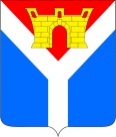 АДМИНИСТРАЦИЯ УСТЬ-ЛАБИНСКОГО ГОРОДСКОГО ПОСЕЛЕНИЯ  УСТЬ-ЛАБИНСКОГО РАЙОНА П О С Т А Н О В Л Е Н И Еот 29.12.2022                                                                                         № 977г. Усть-ЛабинскО внесении изменения в постановление администрации Усть-Лабинского городского поселения Усть-Лабинского района от 27 декабря 2021 г. № 1107 «Об утверждении муниципальной программы «Противодействие коррупции»В соответствии с Федеральным законом от 06 октября 2003 г.
№ 131-ФЗ «Об общих принципах организации местного самоуправления в Российской Федерации», Федеральным законом от 25 декабря 2008 г. № 273-ФЗ «О противодействии коррупции», руководствуясь Указом Президента Российской Федерации от 16 августа 2021 г. № 478 «О Национальном плане противодействия коррупции на 2021 – 2024 годы», распоряжением главы администрации (губернатора) Краснодарского края от 30 сентября 2008 г. № 789-р «О мерах по противодействию коррупции в Краснодарском крае» п о с т а н о в л я ю:Внести в постановление администрации Усть-Лабинского городского поселения Усть-Лабинского района от 27 декабря 2021 г. № 1107 «Об утверждении муниципальной программы «Противодействие коррупции» изменение, изложив приложение в новой редакции (прилагается).2. Отделу по общим и организационным вопросам администрации
Усть-Лабинского городского поселения Усть-Лабинского района           (Владимирова М.А.) разместить настоящее постановление на официальном сайте администрации Усть-Лабинского городского поселения Усть-Лабинского района в информационно-телекоммуникационной сети «Интернет».3. Постановление вступает в силу с 1 января 2023 года.Глава Усть-Лабинского городского поселенияУсть-Лабинского района						       С.А. ГайнюченкоПРИЛОЖЕНИЕк постановлению администрации Усть-Лабинского городского поселения Усть-Лабинского района от 29.12.2022 № 977 «ПРИЛОЖЕНИЕУТВЕРЖДЕНАпостановлением администрации
Усть-Лабинского городского поселения
Усть-Лабинского районаот 27.12.2021  № 1107Муниципальная программа «Противодействие коррупции»ПАСПОРТмуниципальной программы «Противодействие коррупции»Целевые показатели муниципальной программыОценка эффективности и социально-экономических последствий реализации муниципальной программы «Противодействие коррупции» (далее – муниципальная программа) проводится на основе системы критериев, которые представляют собой не только количественные показатели, но и качественные характеристики и описания. Система критериев обеспечит мониторинг реальной динамики изменений в антикоррупционной сфере за оцениваемый период с целью уточнения или корректировки поставленных задач.Ожидаемыми результатами реализации муниципальной программы являются:совершенствование системы противодействия коррупции в Усть-Лабинском городском поселении Усть-Лабинского района;обеспечение контроля за деятельностью муниципальных служащих;обеспечение привлечения муниципальных служащих к ответственности за совершенные ими коррупционные правонарушения;обеспечение информационной прозрачности деятельности при разработке, принятии решений по важнейшим вопросам безопасности Усть-Лабинского городского поселения Усть-Лабинского района, в том числе по реализации мер антикоррупционной деятельности.Выполнение задач муниципальной программы оценивается следующими индикаторами:доля выполненных мероприятий, предусмотренных муниципальной программой к реализации в соответствующем году, от общего количества мероприятий;доля нормативных правовых актов и проектов нормативных правовых актов, разработанных администрацией в соответствующем году, в отношении которых проведена обязательная антикоррупционная экспертиза, от их общего количества;доля вынесенных в соответствующем году на рассмотрение комиссии по соблюдению требований к служебному поведению муниципальных служащих и урегулированию конфликта интересов администрации вопросов, связанных с нарушением муниципальными служащими требований действующего законодательства, от общего количества таких нарушений, выявленных в администрации в соответствующем году;количество муниципальных служащих, прошедших обучение (повышение квалификации) по антикоррупционным программам;доля уведомлений муниципальных служащих о фактах обращения в целях склонения их к совершению коррупционных правонарушений, рассмотренных на комиссии, от общего количества уведомлений, направленных представителю нанимателя;доля уведомлений муниципальных служащих о получении подарка в связи с их должностным положением или исполнением ими служебных (должностных) обязанностей, направленных для рассмотрения в установленном порядке, от общего количества указанных уведомлений.доля размещенных на сайте Усть-Лабинского городского поселения Усть-Лабинского района в информационно-телекоммуникационной сети «Интернет» проектов нормативных правовых актов, разработанных администрацией в соответствующем году, для обеспечения возможности проведения их независимой антикоррупционной экспертизы от общего количества таких проектов.Значения целевых показателей указаны в приложении 1 к муниципальной программе.Перечень основных мероприятий муниципальной программыОсновные мероприятия муниципальной программы приведены в приложении 2 к муниципальной программе.Методика оценки эффективности реализации муниципальной программыОценка эффективности реализации муниципальной программы осуществляется по итогам ее реализации за весь период реализации настоящей муниципальной программы.Оценка эффективности реализации муниципальной программы осуществляется с использованием следующих показателей:сокращение количества установленных фактов несоблюдения
муниципальными служащими обязанностей, ограничений, запретов и
требований к служебному поведению;уменьшение количества выявленных коррупционных правонарушений
совершенных должностными лицами администрации поселения при
исполнении должностных обязанностей;уменьшение количества нарушений действующего законодательства по
использованию имущества, находящегося в собственности городского поселения;сокращение количества нарушений действующего законодательства при размещении и исполнении муниципального заказа;уменьшение количества нарушений действующего законодательства при использовании бюджетных средств;уменьшение количества заявлений, жалоб граждан, организаций,
поступивших в администрацию поселения, сталкивавшихся в период действия
Программы с проявлениями коррупции;повышение правовой грамотности населения.Механизм реализации муниципальной программы и контроль за ее выполнением
         Контроль за реализацией муниципальной программы осуществляется главой Усть-Лабинского городского поселения Усть-Лабинского района. Ответственность за своевременное и качественное выполнение мероприятий муниципальной программы несут их исполнители.Для исполнения мероприятий по реализации муниципальной программы могут создаваться комиссии, группы, которые должны представлять отчеты о
деятельности, в целях которой они создаются, в установленные сроки, и будут
нести ответственность за качественное и своевременное выполнение
поручений.Начальник юридического отдела администрацииУсть-Лабинского городского поселенияУсть-Лабинского района						       Д.Л. ГорностаевПриложение 1к муниципальной программе «Противодействие коррупции»Цели, задачи и целевые показатели муниципальной программы «Противодействие коррупции»Начальник юридического отдела администрацииУсть-Лабинского городского поселенияУсть-Лабинского района						        								Д.Л. ГорностаевНачальник юридического отдела администрацииУсть-Лабинского городского поселенияУсть-Лабинского района						       							 Д.Л. ГорностаевКоординатор муниципальной программыЮридический отдел администрации Усть-Лабинского
городского поселения Усть-Лабинского района.Юридический отдел администрации Усть-Лабинского
городского поселения Усть-Лабинского района.Юридический отдел администрации Усть-Лабинского
городского поселения Усть-Лабинского района.Юридический отдел администрации Усть-Лабинского
городского поселения Усть-Лабинского района.Юридический отдел администрации Усть-Лабинского
городского поселения Усть-Лабинского района.Участники муниципальной программыОтраслевые (функциональные) органы администрации Усть-Лабинского городского поселения Усть-Лабинского района.Отраслевые (функциональные) органы администрации Усть-Лабинского городского поселения Усть-Лабинского района.Отраслевые (функциональные) органы администрации Усть-Лабинского городского поселения Усть-Лабинского района.Отраслевые (функциональные) органы администрации Усть-Лабинского городского поселения Усть-Лабинского района.Отраслевые (функциональные) органы администрации Усть-Лабинского городского поселения Усть-Лабинского района.Подпрограммы муниципальной программыНе предусмотрены.Не предусмотрены.Не предусмотрены.Не предусмотрены.Не предусмотрены.Цели муниципальной программыОбеспечение защиты прав и законных интересов граждан, общества и государства от коррупции. Снижение уровня коррупции при исполнении органами местного самоуправления городского поселения муниципальных функций и предоставлении муниципальных услуг. Устранение причин и условий, порождающих коррупцию.Совершенствование организационных основ противодействия коррупции в городском поселении.Обеспечение защиты прав и законных интересов граждан, общества и государства от коррупции. Снижение уровня коррупции при исполнении органами местного самоуправления городского поселения муниципальных функций и предоставлении муниципальных услуг. Устранение причин и условий, порождающих коррупцию.Совершенствование организационных основ противодействия коррупции в городском поселении.Обеспечение защиты прав и законных интересов граждан, общества и государства от коррупции. Снижение уровня коррупции при исполнении органами местного самоуправления городского поселения муниципальных функций и предоставлении муниципальных услуг. Устранение причин и условий, порождающих коррупцию.Совершенствование организационных основ противодействия коррупции в городском поселении.Обеспечение защиты прав и законных интересов граждан, общества и государства от коррупции. Снижение уровня коррупции при исполнении органами местного самоуправления городского поселения муниципальных функций и предоставлении муниципальных услуг. Устранение причин и условий, порождающих коррупцию.Совершенствование организационных основ противодействия коррупции в городском поселении.Обеспечение защиты прав и законных интересов граждан, общества и государства от коррупции. Снижение уровня коррупции при исполнении органами местного самоуправления городского поселения муниципальных функций и предоставлении муниципальных услуг. Устранение причин и условий, порождающих коррупцию.Совершенствование организационных основ противодействия коррупции в городском поселении.Задачи муниципальной программыСовершенствование механизмов противодействия
коррупции в органах местного самоуправления
администрации городского поселения.Выявление причин и условий, порождающих
коррупцию, минимизация и (или) ликвидация
последствий коррупции.Совершенствование организации деятельности
органов местного самоуправления городского
поселения в сфере размещения муниципальных
заказов.Формирование антикоррупционного общественного
сознания, нетерпимости к проявлениям коррупции.Совершенствование механизмов противодействия
коррупции в органах местного самоуправления
администрации городского поселения.Выявление причин и условий, порождающих
коррупцию, минимизация и (или) ликвидация
последствий коррупции.Совершенствование организации деятельности
органов местного самоуправления городского
поселения в сфере размещения муниципальных
заказов.Формирование антикоррупционного общественного
сознания, нетерпимости к проявлениям коррупции.Совершенствование механизмов противодействия
коррупции в органах местного самоуправления
администрации городского поселения.Выявление причин и условий, порождающих
коррупцию, минимизация и (или) ликвидация
последствий коррупции.Совершенствование организации деятельности
органов местного самоуправления городского
поселения в сфере размещения муниципальных
заказов.Формирование антикоррупционного общественного
сознания, нетерпимости к проявлениям коррупции.Совершенствование механизмов противодействия
коррупции в органах местного самоуправления
администрации городского поселения.Выявление причин и условий, порождающих
коррупцию, минимизация и (или) ликвидация
последствий коррупции.Совершенствование организации деятельности
органов местного самоуправления городского
поселения в сфере размещения муниципальных
заказов.Формирование антикоррупционного общественного
сознания, нетерпимости к проявлениям коррупции.Совершенствование механизмов противодействия
коррупции в органах местного самоуправления
администрации городского поселения.Выявление причин и условий, порождающих
коррупцию, минимизация и (или) ликвидация
последствий коррупции.Совершенствование организации деятельности
органов местного самоуправления городского
поселения в сфере размещения муниципальных
заказов.Формирование антикоррупционного общественного
сознания, нетерпимости к проявлениям коррупции.Перечень целевых показателей муниципальной программыОрганизация мероприятий по профессиональному развитию в области противодействия коррупции для муниципальных служащих.Изготовление печатной продукции антикоррупционной направленности.Организация мероприятий по профессиональному развитию в области противодействия коррупции для муниципальных служащих.Изготовление печатной продукции антикоррупционной направленности.Организация мероприятий по профессиональному развитию в области противодействия коррупции для муниципальных служащих.Изготовление печатной продукции антикоррупционной направленности.Организация мероприятий по профессиональному развитию в области противодействия коррупции для муниципальных служащих.Изготовление печатной продукции антикоррупционной направленности.Организация мероприятий по профессиональному развитию в области противодействия коррупции для муниципальных служащих.Изготовление печатной продукции антикоррупционной направленности.Этапы и срокиРеализации муниципальной программыМуниципальная программа реализуется в 2022 – 2025 годах.Муниципальная программа реализуется в 2022 – 2025 годах.Муниципальная программа реализуется в 2022 – 2025 годах.Муниципальная программа реализуется в 2022 – 2025 годах.Муниципальная программа реализуется в 2022 – 2025 годах.Объем финансирования муниципальной программы, тыс.рублейвсегов разрезе источников финансированияв разрезе источников финансированияв разрезе источников финансированияв разрезе источников финансированияГоды реализациивсегофедеральный бюджеткраевой бюджетместный бюджетвнебюджетные источники202216,50016,50202320,00020,00202420,00020,00202520,00020,00Всего 76,50076,50расходы, связанные с реализацией проектов или программрасходы, связанные с реализацией проектов или программрасходы, связанные с реализацией проектов или программрасходы, связанные с реализацией проектов или программрасходы, связанные с реализацией проектов или программрасходы, связанные с реализацией проектов или программ202216,50016,50202320,00020,00202420,00020,00202520,00020,00Всего 76,50076,50Nп/пНаименование целевого показателяЕдиница измеренияСтатус*Значение показателейЗначение показателейЗначение показателейЗначение показателейNп/пНаименование целевого показателяЕдиница измеренияСтатус*2022 год2023 год2024 год2025 год123456781Муниципальная программа «Противодействие коррупции»Муниципальная программа «Противодействие коррупции»Муниципальная программа «Противодействие коррупции»Муниципальная программа «Противодействие коррупции»Муниципальная программа «Противодействие коррупции»Муниципальная программа «Противодействие коррупции»Муниципальная программа «Противодействие коррупции»Цели: Обеспечение защиты прав и законных интересов граждан, общества и государства от коррупции. Снижение уровня коррупции при исполнении органами местного самоуправления городского поселения муниципальных функций и предоставлении муниципальных услуг. Устранение причин и условий, порождающих коррупцию.Совершенствование организационных основ противодействия коррупции в городском поселении.Цели: Обеспечение защиты прав и законных интересов граждан, общества и государства от коррупции. Снижение уровня коррупции при исполнении органами местного самоуправления городского поселения муниципальных функций и предоставлении муниципальных услуг. Устранение причин и условий, порождающих коррупцию.Совершенствование организационных основ противодействия коррупции в городском поселении.Цели: Обеспечение защиты прав и законных интересов граждан, общества и государства от коррупции. Снижение уровня коррупции при исполнении органами местного самоуправления городского поселения муниципальных функций и предоставлении муниципальных услуг. Устранение причин и условий, порождающих коррупцию.Совершенствование организационных основ противодействия коррупции в городском поселении.Цели: Обеспечение защиты прав и законных интересов граждан, общества и государства от коррупции. Снижение уровня коррупции при исполнении органами местного самоуправления городского поселения муниципальных функций и предоставлении муниципальных услуг. Устранение причин и условий, порождающих коррупцию.Совершенствование организационных основ противодействия коррупции в городском поселении.Цели: Обеспечение защиты прав и законных интересов граждан, общества и государства от коррупции. Снижение уровня коррупции при исполнении органами местного самоуправления городского поселения муниципальных функций и предоставлении муниципальных услуг. Устранение причин и условий, порождающих коррупцию.Совершенствование организационных основ противодействия коррупции в городском поселении.Цели: Обеспечение защиты прав и законных интересов граждан, общества и государства от коррупции. Снижение уровня коррупции при исполнении органами местного самоуправления городского поселения муниципальных функций и предоставлении муниципальных услуг. Устранение причин и условий, порождающих коррупцию.Совершенствование организационных основ противодействия коррупции в городском поселении.Цели: Обеспечение защиты прав и законных интересов граждан, общества и государства от коррупции. Снижение уровня коррупции при исполнении органами местного самоуправления городского поселения муниципальных функций и предоставлении муниципальных услуг. Устранение причин и условий, порождающих коррупцию.Совершенствование организационных основ противодействия коррупции в городском поселении.Цели: Обеспечение защиты прав и законных интересов граждан, общества и государства от коррупции. Снижение уровня коррупции при исполнении органами местного самоуправления городского поселения муниципальных функций и предоставлении муниципальных услуг. Устранение причин и условий, порождающих коррупцию.Совершенствование организационных основ противодействия коррупции в городском поселении.Задачи: Совершенствование механизмов противодействия коррупции в органах местного самоуправления администрации городского поселения.Выявление причин и условий, порождающих коррупцию, минимизация и (или) ликвидация последствий коррупции.Совершенствование организации деятельности органов местного самоуправления городского поселения в сфере размещения муниципальных заказов.Формирование антикоррупционного общественного сознания, нетерпимости к проявлениям коррупции.Задачи: Совершенствование механизмов противодействия коррупции в органах местного самоуправления администрации городского поселения.Выявление причин и условий, порождающих коррупцию, минимизация и (или) ликвидация последствий коррупции.Совершенствование организации деятельности органов местного самоуправления городского поселения в сфере размещения муниципальных заказов.Формирование антикоррупционного общественного сознания, нетерпимости к проявлениям коррупции.Задачи: Совершенствование механизмов противодействия коррупции в органах местного самоуправления администрации городского поселения.Выявление причин и условий, порождающих коррупцию, минимизация и (или) ликвидация последствий коррупции.Совершенствование организации деятельности органов местного самоуправления городского поселения в сфере размещения муниципальных заказов.Формирование антикоррупционного общественного сознания, нетерпимости к проявлениям коррупции.Задачи: Совершенствование механизмов противодействия коррупции в органах местного самоуправления администрации городского поселения.Выявление причин и условий, порождающих коррупцию, минимизация и (или) ликвидация последствий коррупции.Совершенствование организации деятельности органов местного самоуправления городского поселения в сфере размещения муниципальных заказов.Формирование антикоррупционного общественного сознания, нетерпимости к проявлениям коррупции.Задачи: Совершенствование механизмов противодействия коррупции в органах местного самоуправления администрации городского поселения.Выявление причин и условий, порождающих коррупцию, минимизация и (или) ликвидация последствий коррупции.Совершенствование организации деятельности органов местного самоуправления городского поселения в сфере размещения муниципальных заказов.Формирование антикоррупционного общественного сознания, нетерпимости к проявлениям коррупции.Задачи: Совершенствование механизмов противодействия коррупции в органах местного самоуправления администрации городского поселения.Выявление причин и условий, порождающих коррупцию, минимизация и (или) ликвидация последствий коррупции.Совершенствование организации деятельности органов местного самоуправления городского поселения в сфере размещения муниципальных заказов.Формирование антикоррупционного общественного сознания, нетерпимости к проявлениям коррупции.Задачи: Совершенствование механизмов противодействия коррупции в органах местного самоуправления администрации городского поселения.Выявление причин и условий, порождающих коррупцию, минимизация и (или) ликвидация последствий коррупции.Совершенствование организации деятельности органов местного самоуправления городского поселения в сфере размещения муниципальных заказов.Формирование антикоррупционного общественного сознания, нетерпимости к проявлениям коррупции.Задачи: Совершенствование механизмов противодействия коррупции в органах местного самоуправления администрации городского поселения.Выявление причин и условий, порождающих коррупцию, минимизация и (или) ликвидация последствий коррупции.Совершенствование организации деятельности органов местного самоуправления городского поселения в сфере размещения муниципальных заказов.Формирование антикоррупционного общественного сознания, нетерпимости к проявлениям коррупции.1.1количество муниципальных служащих, прошедших обучение по профессиональному развитию в области противодействия коррупции для муниципальных служащихчеловек11101.2количество изготовленных экземпляров печатной продукции антикоррупционной направленности штук00 0100Приложение 2к муниципальной программе «Противодействие коррупции»Перечень 
основных мероприятий муниципальной программы «Противодействие коррупции»Приложение 2к муниципальной программе «Противодействие коррупции»Перечень 
основных мероприятий муниципальной программы «Противодействие коррупции»Приложение 2к муниципальной программе «Противодействие коррупции»Перечень 
основных мероприятий муниципальной программы «Противодействие коррупции»Приложение 2к муниципальной программе «Противодействие коррупции»Перечень 
основных мероприятий муниципальной программы «Противодействие коррупции»Приложение 2к муниципальной программе «Противодействие коррупции»Перечень 
основных мероприятий муниципальной программы «Противодействие коррупции»Приложение 2к муниципальной программе «Противодействие коррупции»Перечень 
основных мероприятий муниципальной программы «Противодействие коррупции»Приложение 2к муниципальной программе «Противодействие коррупции»Перечень 
основных мероприятий муниципальной программы «Противодействие коррупции»Приложение 2к муниципальной программе «Противодействие коррупции»Перечень 
основных мероприятий муниципальной программы «Противодействие коррупции»Приложение 2к муниципальной программе «Противодействие коррупции»Перечень 
основных мероприятий муниципальной программы «Противодействие коррупции»Приложение 2к муниципальной программе «Противодействие коррупции»Перечень 
основных мероприятий муниципальной программы «Противодействие коррупции»Приложение 2к муниципальной программе «Противодействие коррупции»Перечень 
основных мероприятий муниципальной программы «Противодействие коррупции»№
п/пНаименование мероприятияСтатус (*)Годы реализацииОбъем финансирования, тыс. рублейОбъем финансирования, тыс. рублейОбъем финансирования, тыс. рублейОбъем финансирования, тыс. рублейОбъем финансирования, тыс. рублейНепосредственный результат реализации мероприятияМуниципальный заказчик, исполнитель основного мероприятия№
п/пНаименование мероприятияСтатус (*)Годы реализациивсегов разрезе источников финансированияв разрезе источников финансированияв разрезе источников финансированияв разрезе источников финансированияНепосредственный результат реализации мероприятияМуниципальный заказчик, исполнитель основного мероприятия№
п/пНаименование мероприятияСтатус (*)Годы реализациивсегофедеральный бюджеткраевой бюджетместный бюджетвнебюджетные источникиНепосредственный результат реализации мероприятияМуниципальный заказчик, исполнитель основного мероприятия12345678910111Цели: Обеспечение защиты прав и законных интересов граждан, общества и государства от коррупции. Снижение уровня коррупции при исполнении органами местного самоуправления городского поселения муниципальных функций и предоставлении муниципальных услуг. Устранение причин и условий, порождающих коррупцию.Совершенствование организационных основ противодействия коррупции в городском поселении.Цели: Обеспечение защиты прав и законных интересов граждан, общества и государства от коррупции. Снижение уровня коррупции при исполнении органами местного самоуправления городского поселения муниципальных функций и предоставлении муниципальных услуг. Устранение причин и условий, порождающих коррупцию.Совершенствование организационных основ противодействия коррупции в городском поселении.Цели: Обеспечение защиты прав и законных интересов граждан, общества и государства от коррупции. Снижение уровня коррупции при исполнении органами местного самоуправления городского поселения муниципальных функций и предоставлении муниципальных услуг. Устранение причин и условий, порождающих коррупцию.Совершенствование организационных основ противодействия коррупции в городском поселении.Цели: Обеспечение защиты прав и законных интересов граждан, общества и государства от коррупции. Снижение уровня коррупции при исполнении органами местного самоуправления городского поселения муниципальных функций и предоставлении муниципальных услуг. Устранение причин и условий, порождающих коррупцию.Совершенствование организационных основ противодействия коррупции в городском поселении.Цели: Обеспечение защиты прав и законных интересов граждан, общества и государства от коррупции. Снижение уровня коррупции при исполнении органами местного самоуправления городского поселения муниципальных функций и предоставлении муниципальных услуг. Устранение причин и условий, порождающих коррупцию.Совершенствование организационных основ противодействия коррупции в городском поселении.Цели: Обеспечение защиты прав и законных интересов граждан, общества и государства от коррупции. Снижение уровня коррупции при исполнении органами местного самоуправления городского поселения муниципальных функций и предоставлении муниципальных услуг. Устранение причин и условий, порождающих коррупцию.Совершенствование организационных основ противодействия коррупции в городском поселении.Цели: Обеспечение защиты прав и законных интересов граждан, общества и государства от коррупции. Снижение уровня коррупции при исполнении органами местного самоуправления городского поселения муниципальных функций и предоставлении муниципальных услуг. Устранение причин и условий, порождающих коррупцию.Совершенствование организационных основ противодействия коррупции в городском поселении.Цели: Обеспечение защиты прав и законных интересов граждан, общества и государства от коррупции. Снижение уровня коррупции при исполнении органами местного самоуправления городского поселения муниципальных функций и предоставлении муниципальных услуг. Устранение причин и условий, порождающих коррупцию.Совершенствование организационных основ противодействия коррупции в городском поселении.Цели: Обеспечение защиты прав и законных интересов граждан, общества и государства от коррупции. Снижение уровня коррупции при исполнении органами местного самоуправления городского поселения муниципальных функций и предоставлении муниципальных услуг. Устранение причин и условий, порождающих коррупцию.Совершенствование организационных основ противодействия коррупции в городском поселении.Цели: Обеспечение защиты прав и законных интересов граждан, общества и государства от коррупции. Снижение уровня коррупции при исполнении органами местного самоуправления городского поселения муниципальных функций и предоставлении муниципальных услуг. Устранение причин и условий, порождающих коррупцию.Совершенствование организационных основ противодействия коррупции в городском поселении.1.1Задачи: Совершенствование механизмов противодействия коррупции в органах местного самоуправления администрации городского поселения.Выявление причин и условий, порождающих коррупцию, минимизация и (или) ликвидация последствий коррупции.Совершенствование организации деятельности органов местного самоуправления городского поселения в сфере размещения муниципальных заказов.Формирование антикоррупционного общественного сознания, нетерпимости к проявлениям коррупции.Задачи: Совершенствование механизмов противодействия коррупции в органах местного самоуправления администрации городского поселения.Выявление причин и условий, порождающих коррупцию, минимизация и (или) ликвидация последствий коррупции.Совершенствование организации деятельности органов местного самоуправления городского поселения в сфере размещения муниципальных заказов.Формирование антикоррупционного общественного сознания, нетерпимости к проявлениям коррупции.Задачи: Совершенствование механизмов противодействия коррупции в органах местного самоуправления администрации городского поселения.Выявление причин и условий, порождающих коррупцию, минимизация и (или) ликвидация последствий коррупции.Совершенствование организации деятельности органов местного самоуправления городского поселения в сфере размещения муниципальных заказов.Формирование антикоррупционного общественного сознания, нетерпимости к проявлениям коррупции.Задачи: Совершенствование механизмов противодействия коррупции в органах местного самоуправления администрации городского поселения.Выявление причин и условий, порождающих коррупцию, минимизация и (или) ликвидация последствий коррупции.Совершенствование организации деятельности органов местного самоуправления городского поселения в сфере размещения муниципальных заказов.Формирование антикоррупционного общественного сознания, нетерпимости к проявлениям коррупции.Задачи: Совершенствование механизмов противодействия коррупции в органах местного самоуправления администрации городского поселения.Выявление причин и условий, порождающих коррупцию, минимизация и (или) ликвидация последствий коррупции.Совершенствование организации деятельности органов местного самоуправления городского поселения в сфере размещения муниципальных заказов.Формирование антикоррупционного общественного сознания, нетерпимости к проявлениям коррупции.Задачи: Совершенствование механизмов противодействия коррупции в органах местного самоуправления администрации городского поселения.Выявление причин и условий, порождающих коррупцию, минимизация и (или) ликвидация последствий коррупции.Совершенствование организации деятельности органов местного самоуправления городского поселения в сфере размещения муниципальных заказов.Формирование антикоррупционного общественного сознания, нетерпимости к проявлениям коррупции.Задачи: Совершенствование механизмов противодействия коррупции в органах местного самоуправления администрации городского поселения.Выявление причин и условий, порождающих коррупцию, минимизация и (или) ликвидация последствий коррупции.Совершенствование организации деятельности органов местного самоуправления городского поселения в сфере размещения муниципальных заказов.Формирование антикоррупционного общественного сознания, нетерпимости к проявлениям коррупции.Задачи: Совершенствование механизмов противодействия коррупции в органах местного самоуправления администрации городского поселения.Выявление причин и условий, порождающих коррупцию, минимизация и (или) ликвидация последствий коррупции.Совершенствование организации деятельности органов местного самоуправления городского поселения в сфере размещения муниципальных заказов.Формирование антикоррупционного общественного сознания, нетерпимости к проявлениям коррупции.Задачи: Совершенствование механизмов противодействия коррупции в органах местного самоуправления администрации городского поселения.Выявление причин и условий, порождающих коррупцию, минимизация и (или) ликвидация последствий коррупции.Совершенствование организации деятельности органов местного самоуправления городского поселения в сфере размещения муниципальных заказов.Формирование антикоррупционного общественного сознания, нетерпимости к проявлениям коррупции.Задачи: Совершенствование механизмов противодействия коррупции в органах местного самоуправления администрации городского поселения.Выявление причин и условий, порождающих коррупцию, минимизация и (или) ликвидация последствий коррупции.Совершенствование организации деятельности органов местного самоуправления городского поселения в сфере размещения муниципальных заказов.Формирование антикоррупционного общественного сознания, нетерпимости к проявлениям коррупции.1.1.1Оценка восприятия уровня коррупции в Усть-Лабинском городского поселении Усть-Лабинского района, размещение результатов в средствах массовой информации и на официальном сайте Усть-Лабинского городского поселения Усть-Лабинского района в информационно - телекоммуникационной сети «Интернет»20220 Юридический отдел администрации Усть-Лабинского городского поселения Усть-Лабинского района1.1.1Оценка восприятия уровня коррупции в Усть-Лабинском городского поселении Усть-Лабинского района, размещение результатов в средствах массовой информации и на официальном сайте Усть-Лабинского городского поселения Усть-Лабинского района в информационно - телекоммуникационной сети «Интернет»20230Юридический отдел администрации Усть-Лабинского городского поселения Усть-Лабинского района1.1.1Оценка восприятия уровня коррупции в Усть-Лабинском городского поселении Усть-Лабинского района, размещение результатов в средствах массовой информации и на официальном сайте Усть-Лабинского городского поселения Усть-Лабинского района в информационно - телекоммуникационной сети «Интернет»20240Юридический отдел администрации Усть-Лабинского городского поселения Усть-Лабинского района1.1.1Оценка восприятия уровня коррупции в Усть-Лабинском городского поселении Усть-Лабинского района, размещение результатов в средствах массовой информации и на официальном сайте Усть-Лабинского городского поселения Усть-Лабинского района в информационно - телекоммуникационной сети «Интернет»20250Юридический отдел администрации Усть-Лабинского городского поселения Усть-Лабинского района1.1.1Оценка восприятия уровня коррупции в Усть-Лабинском городского поселении Усть-Лабинского района, размещение результатов в средствах массовой информации и на официальном сайте Усть-Лабинского городского поселения Усть-Лабинского района в информационно - телекоммуникационной сети «Интернет»всегоБез финансированияЮридический отдел администрации Усть-Лабинского городского поселения Усть-Лабинского района1.1.2Проведение мониторинга коррупционных рисков в Усть-Лабинском городском поселении Усть-Лабинского района, размещение результатов в средствах массовой информации и на официальном сайте Усть-Лабинского городского поселения Усть-Лабинского района в информационно - телекоммуникационной сети «Интернет»20220 Юридический отдел администрации Усть-Лабинского городского поселения Усть-Лабинского района1.1.2Проведение мониторинга коррупционных рисков в Усть-Лабинском городском поселении Усть-Лабинского района, размещение результатов в средствах массовой информации и на официальном сайте Усть-Лабинского городского поселения Усть-Лабинского района в информационно - телекоммуникационной сети «Интернет»20230Юридический отдел администрации Усть-Лабинского городского поселения Усть-Лабинского района1.1.2Проведение мониторинга коррупционных рисков в Усть-Лабинском городском поселении Усть-Лабинского района, размещение результатов в средствах массовой информации и на официальном сайте Усть-Лабинского городского поселения Усть-Лабинского района в информационно - телекоммуникационной сети «Интернет»20240Юридический отдел администрации Усть-Лабинского городского поселения Усть-Лабинского района1.1.2Проведение мониторинга коррупционных рисков в Усть-Лабинском городском поселении Усть-Лабинского района, размещение результатов в средствах массовой информации и на официальном сайте Усть-Лабинского городского поселения Усть-Лабинского района в информационно - телекоммуникационной сети «Интернет»20250Юридический отдел администрации Усть-Лабинского городского поселения Усть-Лабинского района1.1.2Проведение мониторинга коррупционных рисков в Усть-Лабинском городском поселении Усть-Лабинского района, размещение результатов в средствах массовой информации и на официальном сайте Усть-Лабинского городского поселения Усть-Лабинского района в информационно - телекоммуникационной сети «Интернет»всегоБез финансированияЮридический отдел администрации Усть-Лабинского городского поселения Усть-Лабинского района1.1.3Организация мероприятий по профессиональному развитию в области противодействия коррупции для муниципальных служащих, в должностные обязанности которых входит участие в противодействии коррупции, в том числе их обучение по дополнительным профессиональным программам в области противодействия коррупции202216,50016,50Юридический отдел администрации Усть-Лабинского городского поселения Усть-Лабинского района1.1.3Организация мероприятий по профессиональному развитию в области противодействия коррупции для муниципальных служащих, в должностные обязанности которых входит участие в противодействии коррупции, в том числе их обучение по дополнительным профессиональным программам в области противодействия коррупции202320,00020,00Юридический отдел администрации Усть-Лабинского городского поселения Усть-Лабинского района1.1.3Организация мероприятий по профессиональному развитию в области противодействия коррупции для муниципальных служащих, в должностные обязанности которых входит участие в противодействии коррупции, в том числе их обучение по дополнительным профессиональным программам в области противодействия коррупции202420,00020,00Юридический отдел администрации Усть-Лабинского городского поселения Усть-Лабинского района1.1.3Организация мероприятий по профессиональному развитию в области противодействия коррупции для муниципальных служащих, в должностные обязанности которых входит участие в противодействии коррупции, в том числе их обучение по дополнительным профессиональным программам в области противодействия коррупции20250,0000,00Юридический отдел администрации Усть-Лабинского городского поселения Усть-Лабинского района1.1.3Организация мероприятий по профессиональному развитию в области противодействия коррупции для муниципальных служащих, в должностные обязанности которых входит участие в противодействии коррупции, в том числе их обучение по дополнительным профессиональным программам в области противодействия коррупциивсего56,50056,50Юридический отдел администрации Усть-Лабинского городского поселения Усть-Лабинского района1.1.4Организация мероприятий по профессиональному развитию в области противодействия коррупции для лиц, впервые поступивших на муниципальную службу, и замещающих должности, связанные с соблюдением антикоррупционных стандартов20220 Юридический отдел администрации Усть-Лабинского городского поселения Усть-Лабинского района1.1.4Организация мероприятий по профессиональному развитию в области противодействия коррупции для лиц, впервые поступивших на муниципальную службу, и замещающих должности, связанные с соблюдением антикоррупционных стандартов20230Юридический отдел администрации Усть-Лабинского городского поселения Усть-Лабинского района1.1.4Организация мероприятий по профессиональному развитию в области противодействия коррупции для лиц, впервые поступивших на муниципальную службу, и замещающих должности, связанные с соблюдением антикоррупционных стандартов20240Юридический отдел администрации Усть-Лабинского городского поселения Усть-Лабинского района1.1.4Организация мероприятий по профессиональному развитию в области противодействия коррупции для лиц, впервые поступивших на муниципальную службу, и замещающих должности, связанные с соблюдением антикоррупционных стандартов20250Юридический отдел администрации Усть-Лабинского городского поселения Усть-Лабинского района1.1.4Организация мероприятий по профессиональному развитию в области противодействия коррупции для лиц, впервые поступивших на муниципальную службу, и замещающих должности, связанные с соблюдением антикоррупционных стандартоввсегоБез финансированияЮридический отдел администрации Усть-Лабинского городского поселения Усть-Лабинского района1.1.5Организация мероприятий по профессиональному развитию в области противодействия коррупции для муниципальных служащих, в должностные обязанности которых входит участие в проведении закупок товаров, работ, услуг для обеспечения муниципальных нужд, в том числе их обучение по дополнительным профессиональным программам в области противодействия коррупции20220 Юридический отдел администрации Усть-Лабинского городского поселения Усть-Лабинского района1.1.5Организация мероприятий по профессиональному развитию в области противодействия коррупции для муниципальных служащих, в должностные обязанности которых входит участие в проведении закупок товаров, работ, услуг для обеспечения муниципальных нужд, в том числе их обучение по дополнительным профессиональным программам в области противодействия коррупции20230Юридический отдел администрации Усть-Лабинского городского поселения Усть-Лабинского района1.1.5Организация мероприятий по профессиональному развитию в области противодействия коррупции для муниципальных служащих, в должностные обязанности которых входит участие в проведении закупок товаров, работ, услуг для обеспечения муниципальных нужд, в том числе их обучение по дополнительным профессиональным программам в области противодействия коррупции20240Юридический отдел администрации Усть-Лабинского городского поселения Усть-Лабинского района1.1.5Организация мероприятий по профессиональному развитию в области противодействия коррупции для муниципальных служащих, в должностные обязанности которых входит участие в проведении закупок товаров, работ, услуг для обеспечения муниципальных нужд, в том числе их обучение по дополнительным профессиональным программам в области противодействия коррупции20250Юридический отдел администрации Усть-Лабинского городского поселения Усть-Лабинского района1.1.5Организация мероприятий по профессиональному развитию в области противодействия коррупции для муниципальных служащих, в должностные обязанности которых входит участие в проведении закупок товаров, работ, услуг для обеспечения муниципальных нужд, в том числе их обучение по дополнительным профессиональным программам в области противодействия коррупциивсегоБез финансированияЮридический отдел администрации Усть-Лабинского городского поселения Усть-Лабинского района1.1.6Анализ сведений о доходах, об имуществе и обязательствах имущественного характера, представленных гражданами, претендующими на замещение должностей муниципальной службы, муниципальными служащими, руководителями муниципальных учреждений20220 Отдел по общим и организационным вопросам администрации Усть-Лабинского городского поселения Усть-Лабинского района1.1.6Анализ сведений о доходах, об имуществе и обязательствах имущественного характера, представленных гражданами, претендующими на замещение должностей муниципальной службы, муниципальными служащими, руководителями муниципальных учреждений20230Отдел по общим и организационным вопросам администрации Усть-Лабинского городского поселения Усть-Лабинского района1.1.6Анализ сведений о доходах, об имуществе и обязательствах имущественного характера, представленных гражданами, претендующими на замещение должностей муниципальной службы, муниципальными служащими, руководителями муниципальных учреждений20240Отдел по общим и организационным вопросам администрации Усть-Лабинского городского поселения Усть-Лабинского района1.1.6Анализ сведений о доходах, об имуществе и обязательствах имущественного характера, представленных гражданами, претендующими на замещение должностей муниципальной службы, муниципальными служащими, руководителями муниципальных учреждений20250Отдел по общим и организационным вопросам администрации Усть-Лабинского городского поселения Усть-Лабинского района1.1.6Анализ сведений о доходах, об имуществе и обязательствах имущественного характера, представленных гражданами, претендующими на замещение должностей муниципальной службы, муниципальными служащими, руководителями муниципальных учрежденийвсегоБез финансированияОтдел по общим и организационным вопросам администрации Усть-Лабинского городского поселения Усть-Лабинского района1.1.7Осуществление проверок достоверности и полноты сведений о доходах, об имуществе и обязательствах имущественного характера, соблюдения запретов и ограничений, исполнения обязанностей, установленных в целях противодействия коррупции, в отношении лиц, замещающих должности муниципальной службы20220 Отдел по общим и организационным вопросам администрации Усть-Лабинского городского поселения Усть-Лабинского района1.1.7Осуществление проверок достоверности и полноты сведений о доходах, об имуществе и обязательствах имущественного характера, соблюдения запретов и ограничений, исполнения обязанностей, установленных в целях противодействия коррупции, в отношении лиц, замещающих должности муниципальной службы20230Отдел по общим и организационным вопросам администрации Усть-Лабинского городского поселения Усть-Лабинского района1.1.7Осуществление проверок достоверности и полноты сведений о доходах, об имуществе и обязательствах имущественного характера, соблюдения запретов и ограничений, исполнения обязанностей, установленных в целях противодействия коррупции, в отношении лиц, замещающих должности муниципальной службы20240Отдел по общим и организационным вопросам администрации Усть-Лабинского городского поселения Усть-Лабинского района1.1.7Осуществление проверок достоверности и полноты сведений о доходах, об имуществе и обязательствах имущественного характера, соблюдения запретов и ограничений, исполнения обязанностей, установленных в целях противодействия коррупции, в отношении лиц, замещающих должности муниципальной службы20250Отдел по общим и организационным вопросам администрации Усть-Лабинского городского поселения Усть-Лабинского района1.1.7Осуществление проверок достоверности и полноты сведений о доходах, об имуществе и обязательствах имущественного характера, соблюдения запретов и ограничений, исполнения обязанностей, установленных в целях противодействия коррупции, в отношении лиц, замещающих должности муниципальной службывсегоБез финансированияОтдел по общим и организационным вопросам администрации Усть-Лабинского городского поселения Усть-Лабинского района1.1.8Организация работы по рассмотрению уведомлений муниципальных служащих о факте обращения в целях склонения к совершению коррупционных правонарушений20220 Отдел по общим и организационным вопросам администрации Усть-Лабинского городского поселения Усть-Лабинского района1.1.8Организация работы по рассмотрению уведомлений муниципальных служащих о факте обращения в целях склонения к совершению коррупционных правонарушений20230Отдел по общим и организационным вопросам администрации Усть-Лабинского городского поселения Усть-Лабинского района1.1.8Организация работы по рассмотрению уведомлений муниципальных служащих о факте обращения в целях склонения к совершению коррупционных правонарушений20240Отдел по общим и организационным вопросам администрации Усть-Лабинского городского поселения Усть-Лабинского района1.1.8Организация работы по рассмотрению уведомлений муниципальных служащих о факте обращения в целях склонения к совершению коррупционных правонарушений20250Отдел по общим и организационным вопросам администрации Усть-Лабинского городского поселения Усть-Лабинского района1.1.8Организация работы по рассмотрению уведомлений муниципальных служащих о факте обращения в целях склонения к совершению коррупционных правонарушенийвсегоБез финансированияОтдел по общим и организационным вопросам администрации Усть-Лабинского городского поселения Усть-Лабинского района1.1.9Осуществление контроля исполнения муниципальными служащими обязанности по предварительному уведомлению представителя нанимателя (работодателя) о выполнении иной оплачиваемой работы20220 Отдел по общим и организационным вопросам администрации Усть-Лабинского городского поселения Усть-Лабинского района1.1.9Осуществление контроля исполнения муниципальными служащими обязанности по предварительному уведомлению представителя нанимателя (работодателя) о выполнении иной оплачиваемой работы20230Отдел по общим и организационным вопросам администрации Усть-Лабинского городского поселения Усть-Лабинского района1.1.9Осуществление контроля исполнения муниципальными служащими обязанности по предварительному уведомлению представителя нанимателя (работодателя) о выполнении иной оплачиваемой работы20240Отдел по общим и организационным вопросам администрации Усть-Лабинского городского поселения Усть-Лабинского района1.1.9Осуществление контроля исполнения муниципальными служащими обязанности по предварительному уведомлению представителя нанимателя (работодателя) о выполнении иной оплачиваемой работы20250Отдел по общим и организационным вопросам администрации Усть-Лабинского городского поселения Усть-Лабинского района1.1.9Осуществление контроля исполнения муниципальными служащими обязанности по предварительному уведомлению представителя нанимателя (работодателя) о выполнении иной оплачиваемой работывсегоБез финансированияОтдел по общим и организационным вопросам администрации Усть-Лабинского городского поселения Усть-Лабинского района1.1.10Мониторинг исполнения установленного порядка сообщения муниципальными служащими о получении подарка в связи с их должностным положением или исполнением ими должностных обязанностей20220 Отдел по общим и организационным вопросам администрации Усть-Лабинского городского поселения Усть-Лабинского района1.1.10Мониторинг исполнения установленного порядка сообщения муниципальными служащими о получении подарка в связи с их должностным положением или исполнением ими должностных обязанностей20230Отдел по общим и организационным вопросам администрации Усть-Лабинского городского поселения Усть-Лабинского района1.1.10Мониторинг исполнения установленного порядка сообщения муниципальными служащими о получении подарка в связи с их должностным положением или исполнением ими должностных обязанностей20240Отдел по общим и организационным вопросам администрации Усть-Лабинского городского поселения Усть-Лабинского района1.1.10Мониторинг исполнения установленного порядка сообщения муниципальными служащими о получении подарка в связи с их должностным положением или исполнением ими должностных обязанностей20250Отдел по общим и организационным вопросам администрации Усть-Лабинского городского поселения Усть-Лабинского района1.1.10Мониторинг исполнения установленного порядка сообщения муниципальными служащими о получении подарка в связи с их должностным положением или исполнением ими должностных обязанностейвсегоБез финансированияОтдел по общим и организационным вопросам администрации Усть-Лабинского городского поселения Усть-Лабинского района1.1.11Мониторинг исполнения муниципальными служащими обязанности передавать принадлежащие им ценные бумаги (доли - участия, паи в уставных (складочных) капиталах организаций) в доверительное управление в целях предотвращения или урегулирования конфликта интересов20220 Отдел по общим и организационным вопросам администрации Усть-Лабинского городского поселения Усть-Лабинского района1.1.11Мониторинг исполнения муниципальными служащими обязанности передавать принадлежащие им ценные бумаги (доли - участия, паи в уставных (складочных) капиталах организаций) в доверительное управление в целях предотвращения или урегулирования конфликта интересов20230Отдел по общим и организационным вопросам администрации Усть-Лабинского городского поселения Усть-Лабинского района1.1.11Мониторинг исполнения муниципальными служащими обязанности передавать принадлежащие им ценные бумаги (доли - участия, паи в уставных (складочных) капиталах организаций) в доверительное управление в целях предотвращения или урегулирования конфликта интересов20240Отдел по общим и организационным вопросам администрации Усть-Лабинского городского поселения Усть-Лабинского района1.1.11Мониторинг исполнения муниципальными служащими обязанности передавать принадлежащие им ценные бумаги (доли - участия, паи в уставных (складочных) капиталах организаций) в доверительное управление в целях предотвращения или урегулирования конфликта интересов20250Отдел по общим и организационным вопросам администрации Усть-Лабинского городского поселения Усть-Лабинского района1.1.11Мониторинг исполнения муниципальными служащими обязанности передавать принадлежащие им ценные бумаги (доли - участия, паи в уставных (складочных) капиталах организаций) в доверительное управление в целях предотвращения или урегулирования конфликта интересоввсегоБез финансированияОтдел по общим и организационным вопросам администрации Усть-Лабинского городского поселения Усть-Лабинского района1.1.12Мониторинг соблюдения порядка участия лиц, замещающих должности муниципальной службы, в управлении коммерческими и некоммерческими организациями20220 Отдел по общим и организационным вопросам администрации Усть-Лабинского городского поселения Усть-Лабинского района1.1.12Мониторинг соблюдения порядка участия лиц, замещающих должности муниципальной службы, в управлении коммерческими и некоммерческими организациями20230Отдел по общим и организационным вопросам администрации Усть-Лабинского городского поселения Усть-Лабинского района1.1.12Мониторинг соблюдения порядка участия лиц, замещающих должности муниципальной службы, в управлении коммерческими и некоммерческими организациями20240Отдел по общим и организационным вопросам администрации Усть-Лабинского городского поселения Усть-Лабинского района1.1.12Мониторинг соблюдения порядка участия лиц, замещающих должности муниципальной службы, в управлении коммерческими и некоммерческими организациями20250Отдел по общим и организационным вопросам администрации Усть-Лабинского городского поселения Усть-Лабинского района1.1.12Мониторинг соблюдения порядка участия лиц, замещающих должности муниципальной службы, в управлении коммерческими и некоммерческими организациямивсегоБез финансированияОтдел по общим и организационным вопросам администрации Усть-Лабинского городского поселения Усть-Лабинского района1.1.13Информирование муниципальных служащих о требованиях законодательства Российской Федерации о противодействии коррупции и его изменениях, формирование антикоррупционного поведения20220 Юридический отдел администрации Усть-Лабинского городского поселения Усть-Лабинского района1.1.13Информирование муниципальных служащих о требованиях законодательства Российской Федерации о противодействии коррупции и его изменениях, формирование антикоррупционного поведения20230Юридический отдел администрации Усть-Лабинского городского поселения Усть-Лабинского района1.1.13Информирование муниципальных служащих о требованиях законодательства Российской Федерации о противодействии коррупции и его изменениях, формирование антикоррупционного поведения20240Юридический отдел администрации Усть-Лабинского городского поселения Усть-Лабинского района1.1.13Информирование муниципальных служащих о требованиях законодательства Российской Федерации о противодействии коррупции и его изменениях, формирование антикоррупционного поведения20250Юридический отдел администрации Усть-Лабинского городского поселения Усть-Лабинского района1.1.13Информирование муниципальных служащих о требованиях законодательства Российской Федерации о противодействии коррупции и его изменениях, формирование антикоррупционного поведениявсегоБез финансированияЮридический отдел администрации Усть-Лабинского городского поселения Усть-Лабинского района1.1.14Проведение в установленном порядке антикоррупционной экспертизы проектов муниципальных нормативных правовых актов20220 Юридический отдел администрации Усть-Лабинского городского поселения Усть-Лабинского района1.1.14Проведение в установленном порядке антикоррупционной экспертизы проектов муниципальных нормативных правовых актов20230Юридический отдел администрации Усть-Лабинского городского поселения Усть-Лабинского района1.1.14Проведение в установленном порядке антикоррупционной экспертизы проектов муниципальных нормативных правовых актов20240Юридический отдел администрации Усть-Лабинского городского поселения Усть-Лабинского района1.1.14Проведение в установленном порядке антикоррупционной экспертизы проектов муниципальных нормативных правовых актов20250Юридический отдел администрации Усть-Лабинского городского поселения Усть-Лабинского района1.1.14Проведение в установленном порядке антикоррупционной экспертизы проектов муниципальных нормативных правовых актоввсегоБез финансированияЮридический отдел администрации Усть-Лабинского городского поселения Усть-Лабинского района1.1.15Проведение в установленном порядке мониторинга правоприменения муниципальных нормативных правовых актов20220 Юридический отдел администрации Усть-Лабинского городского поселения Усть-Лабинского района1.1.15Проведение в установленном порядке мониторинга правоприменения муниципальных нормативных правовых актов20230Юридический отдел администрации Усть-Лабинского городского поселения Усть-Лабинского района1.1.15Проведение в установленном порядке мониторинга правоприменения муниципальных нормативных правовых актов20240Юридический отдел администрации Усть-Лабинского городского поселения Усть-Лабинского района1.1.15Проведение в установленном порядке мониторинга правоприменения муниципальных нормативных правовых актов20250Юридический отдел администрации Усть-Лабинского городского поселения Усть-Лабинского района1.1.15Проведение в установленном порядке мониторинга правоприменения муниципальных нормативных правовых актоввсегоБез финансированияЮридический отдел администрации Усть-Лабинского городского поселения Усть-Лабинского района1.1.16Принятие, изменение или признание утратившими силу (отмена) муниципальных нормативных правовых актов, направленных на устранение нарушений, выявленных при мониторинге правоприменения20220 Юридический отдел администрации Усть-Лабинского городского поселения Усть-Лабинского района1.1.16Принятие, изменение или признание утратившими силу (отмена) муниципальных нормативных правовых актов, направленных на устранение нарушений, выявленных при мониторинге правоприменения20230Юридический отдел администрации Усть-Лабинского городского поселения Усть-Лабинского района1.1.16Принятие, изменение или признание утратившими силу (отмена) муниципальных нормативных правовых актов, направленных на устранение нарушений, выявленных при мониторинге правоприменения20240Юридический отдел администрации Усть-Лабинского городского поселения Усть-Лабинского района1.1.16Принятие, изменение или признание утратившими силу (отмена) муниципальных нормативных правовых актов, направленных на устранение нарушений, выявленных при мониторинге правоприменения20250Юридический отдел администрации Усть-Лабинского городского поселения Усть-Лабинского района1.1.16Принятие, изменение или признание утратившими силу (отмена) муниципальных нормативных правовых актов, направленных на устранение нарушений, выявленных при мониторинге правоприменениявсегоБез финансированияЮридический отдел администрации Усть-Лабинского городского поселения Усть-Лабинского района1.1.17Проведение комплекса мероприятий по обеспечению открытости и прозрачности процедур (правил) определения стоимости находящихся в муниципальной собственности объектов недвижимого имущества и акций (долей участия в уставных (складочных) капиталах и паев в паевых фондах организаций) при принятии решений о распоряжении указанным имуществом путем отчуждения, передачи в аренду, внесения в уставный капитал или паевой фонд организации имущественного взноса, а также при приобретении объектов недвижимого имущества и акций (долей участия в уставных (складочных) капиталах и паев в паевых фондах организаций) в муниципальную собственность20220 Юридический отдел администрации Усть-Лабинского городского поселения Усть-Лабинского района1.1.17Проведение комплекса мероприятий по обеспечению открытости и прозрачности процедур (правил) определения стоимости находящихся в муниципальной собственности объектов недвижимого имущества и акций (долей участия в уставных (складочных) капиталах и паев в паевых фондах организаций) при принятии решений о распоряжении указанным имуществом путем отчуждения, передачи в аренду, внесения в уставный капитал или паевой фонд организации имущественного взноса, а также при приобретении объектов недвижимого имущества и акций (долей участия в уставных (складочных) капиталах и паев в паевых фондах организаций) в муниципальную собственность20230Юридический отдел администрации Усть-Лабинского городского поселения Усть-Лабинского района1.1.17Проведение комплекса мероприятий по обеспечению открытости и прозрачности процедур (правил) определения стоимости находящихся в муниципальной собственности объектов недвижимого имущества и акций (долей участия в уставных (складочных) капиталах и паев в паевых фондах организаций) при принятии решений о распоряжении указанным имуществом путем отчуждения, передачи в аренду, внесения в уставный капитал или паевой фонд организации имущественного взноса, а также при приобретении объектов недвижимого имущества и акций (долей участия в уставных (складочных) капиталах и паев в паевых фондах организаций) в муниципальную собственность20240Юридический отдел администрации Усть-Лабинского городского поселения Усть-Лабинского района1.1.17Проведение комплекса мероприятий по обеспечению открытости и прозрачности процедур (правил) определения стоимости находящихся в муниципальной собственности объектов недвижимого имущества и акций (долей участия в уставных (складочных) капиталах и паев в паевых фондах организаций) при принятии решений о распоряжении указанным имуществом путем отчуждения, передачи в аренду, внесения в уставный капитал или паевой фонд организации имущественного взноса, а также при приобретении объектов недвижимого имущества и акций (долей участия в уставных (складочных) капиталах и паев в паевых фондах организаций) в муниципальную собственность20250Юридический отдел администрации Усть-Лабинского городского поселения Усть-Лабинского района1.1.17Проведение комплекса мероприятий по обеспечению открытости и прозрачности процедур (правил) определения стоимости находящихся в муниципальной собственности объектов недвижимого имущества и акций (долей участия в уставных (складочных) капиталах и паев в паевых фондах организаций) при принятии решений о распоряжении указанным имуществом путем отчуждения, передачи в аренду, внесения в уставный капитал или паевой фонд организации имущественного взноса, а также при приобретении объектов недвижимого имущества и акций (долей участия в уставных (складочных) капиталах и паев в паевых фондах организаций) в муниципальную собственностьвсегоБез финансированияЮридический отдел администрации Усть-Лабинского городского поселения Усть-Лабинского района1.1.18Мониторинг соблюдения законодательства Российской Федерации о противодействии коррупции в муниципальных унитарных предприятиях и муниципальных учреждениях20220 Юридический отдел администрации Усть-Лабинского городского поселения Усть-Лабинского района1.1.18Мониторинг соблюдения законодательства Российской Федерации о противодействии коррупции в муниципальных унитарных предприятиях и муниципальных учреждениях20230Юридический отдел администрации Усть-Лабинского городского поселения Усть-Лабинского района1.1.18Мониторинг соблюдения законодательства Российской Федерации о противодействии коррупции в муниципальных унитарных предприятиях и муниципальных учреждениях20240Юридический отдел администрации Усть-Лабинского городского поселения Усть-Лабинского района1.1.18Мониторинг соблюдения законодательства Российской Федерации о противодействии коррупции в муниципальных унитарных предприятиях и муниципальных учреждениях20250Юридический отдел администрации Усть-Лабинского городского поселения Усть-Лабинского района1.1.18Мониторинг соблюдения законодательства Российской Федерации о противодействии коррупции в муниципальных унитарных предприятиях и муниципальных учрежденияхвсегоБез финансированияЮридический отдел администрации Усть-Лабинского городского поселения Усть-Лабинского района1.1.19Организация работы по рассмотрению сообщений, поступивших по различным каналам получения информации («горячая линия», телефон доверия, электронная приемная), по которым граждане могут конфиденциально, не опасаясь преследования, сообщать о возможных коррупционных правонарушениях, а также анализ практики рассмотрения и проверки полученной информации и принимаемых мер реагирования20220 Юридический отдел администрации Усть-Лабинского городского поселения Усть-Лабинского района1.1.19Организация работы по рассмотрению сообщений, поступивших по различным каналам получения информации («горячая линия», телефон доверия, электронная приемная), по которым граждане могут конфиденциально, не опасаясь преследования, сообщать о возможных коррупционных правонарушениях, а также анализ практики рассмотрения и проверки полученной информации и принимаемых мер реагирования20230Юридический отдел администрации Усть-Лабинского городского поселения Усть-Лабинского района1.1.19Организация работы по рассмотрению сообщений, поступивших по различным каналам получения информации («горячая линия», телефон доверия, электронная приемная), по которым граждане могут конфиденциально, не опасаясь преследования, сообщать о возможных коррупционных правонарушениях, а также анализ практики рассмотрения и проверки полученной информации и принимаемых мер реагирования20240Юридический отдел администрации Усть-Лабинского городского поселения Усть-Лабинского района1.1.19Организация работы по рассмотрению сообщений, поступивших по различным каналам получения информации («горячая линия», телефон доверия, электронная приемная), по которым граждане могут конфиденциально, не опасаясь преследования, сообщать о возможных коррупционных правонарушениях, а также анализ практики рассмотрения и проверки полученной информации и принимаемых мер реагирования20250Юридический отдел администрации Усть-Лабинского городского поселения Усть-Лабинского района1.1.19Организация работы по рассмотрению сообщений, поступивших по различным каналам получения информации («горячая линия», телефон доверия, электронная приемная), по которым граждане могут конфиденциально, не опасаясь преследования, сообщать о возможных коррупционных правонарушениях, а также анализ практики рассмотрения и проверки полученной информации и принимаемых мер реагированиявсегоБез финансированияЮридический отдел администрации Усть-Лабинского городского поселения Усть-Лабинского района1.1.20Создание и продвижение социальной антикоррупционной рекламы, осуществление комплекса иных информационно - просветительских мероприятий антикоррупционной направленности (изготовление печатной продукции антикоррупционной направленности) 20220 000Юридический отдел администрации Усть-Лабинского городского поселения Усть-Лабинского района1.1.20Создание и продвижение социальной антикоррупционной рекламы, осуществление комплекса иных информационно - просветительских мероприятий антикоррупционной направленности (изготовление печатной продукции антикоррупционной направленности) 20230000Юридический отдел администрации Усть-Лабинского городского поселения Усть-Лабинского района1.1.20Создание и продвижение социальной антикоррупционной рекламы, осуществление комплекса иных информационно - просветительских мероприятий антикоррупционной направленности (изготовление печатной продукции антикоррупционной направленности) 20240000Юридический отдел администрации Усть-Лабинского городского поселения Усть-Лабинского района1.1.20Создание и продвижение социальной антикоррупционной рекламы, осуществление комплекса иных информационно - просветительских мероприятий антикоррупционной направленности (изготовление печатной продукции антикоррупционной направленности) 202520,00020,0Юридический отдел администрации Усть-Лабинского городского поселения Усть-Лабинского района1.1.20Создание и продвижение социальной антикоррупционной рекламы, осуществление комплекса иных информационно - просветительских мероприятий антикоррупционной направленности (изготовление печатной продукции антикоррупционной направленности) всего20,020,0Юридический отдел администрации Усть-Лабинского городского поселения Усть-Лабинского района1.1.21Осуществление мероприятий по информированию граждан о требованиях законодательства о противодействии коррупции и создание в обществе атмосферы нетерпимости к коррупционным проявлениям с привлечением представителей некоммерческих организаций, уставная деятельность которых связана с противодействием коррупции, а также других институтов гражданского общества20220 Юридический отдел администрации Усть-Лабинского городского поселения Усть-Лабинского района1.1.21Осуществление мероприятий по информированию граждан о требованиях законодательства о противодействии коррупции и создание в обществе атмосферы нетерпимости к коррупционным проявлениям с привлечением представителей некоммерческих организаций, уставная деятельность которых связана с противодействием коррупции, а также других институтов гражданского общества20230Юридический отдел администрации Усть-Лабинского городского поселения Усть-Лабинского района1.1.21Осуществление мероприятий по информированию граждан о требованиях законодательства о противодействии коррупции и создание в обществе атмосферы нетерпимости к коррупционным проявлениям с привлечением представителей некоммерческих организаций, уставная деятельность которых связана с противодействием коррупции, а также других институтов гражданского общества20240Юридический отдел администрации Усть-Лабинского городского поселения Усть-Лабинского района1.1.21Осуществление мероприятий по информированию граждан о требованиях законодательства о противодействии коррупции и создание в обществе атмосферы нетерпимости к коррупционным проявлениям с привлечением представителей некоммерческих организаций, уставная деятельность которых связана с противодействием коррупции, а также других институтов гражданского общества20250Юридический отдел администрации Усть-Лабинского городского поселения Усть-Лабинского района1.1.21Осуществление мероприятий по информированию граждан о требованиях законодательства о противодействии коррупции и создание в обществе атмосферы нетерпимости к коррупционным проявлениям с привлечением представителей некоммерческих организаций, уставная деятельность которых связана с противодействием коррупции, а также других институтов гражданского обществавсегоБез финансированияЮридический отдел администрации Усть-Лабинского городского поселения Усть-Лабинского района